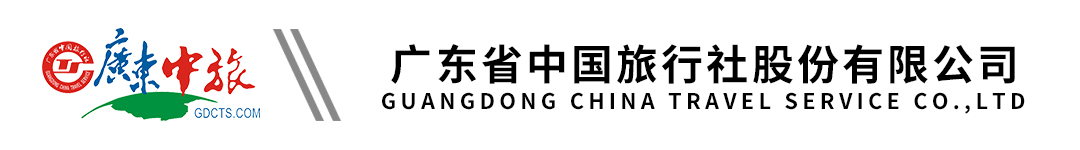 【南美五国】深度探索26天|国航联运|巴西|阿根廷|乌拉圭|智利|秘鲁行程单行程安排费用说明自费点其他说明产品编号SA1709863093lR-FHXY出发地北京市-广州市目的地巴西-里约热内卢行程天数26去程交通飞机返程交通飞机参考航班无无无无无产品亮点整趟行程不走回头路，没有凑数的小景点——26天的旅游：整趟行程不走回头路，没有凑数的小景点——26天的旅游：整趟行程不走回头路，没有凑数的小景点——26天的旅游：整趟行程不走回头路，没有凑数的小景点——26天的旅游：整趟行程不走回头路，没有凑数的小景点——26天的旅游：天数行程详情用餐住宿D1联运地✈北京早餐：X     午餐：X     晚餐：X   同级D2北京 ✈圣保罗(飞行时间约25小时05分，经停马德里约2小时)早餐：X     午餐：X     晚餐：X   NOVOTEL JARAGUÁSAOPAULO CONVENTIONS/ TRANSAMERICA EXECUTIVE PAULISTA HOTEL/ LUZ PLAZA SÃO PAULO/ MATSUBARA HOTEL SÃO PAULO或同级D3圣保罗早餐：X     午餐：√     晚餐：特别安排：传统特色风味的【巴西烤肉】，巴西烤肉外焦内嫩，厨师将一道道不同部位的精美烤肉，轮流送到客人面前，让客人根据自己的爱好，选择不同的部位，再由厨师削切入盘，直到游客吃足为止。   NOVOTEL JARAGUÁSAOPAULO CONVENTIONS/ TRANSAMERICA EXECUTIVE PAULISTA HOTEL/ LUZ PLAZA SÃO PAULO/ MATSUBARA HOTEL SÃO PAULO或同级D4圣保罗 ✈里约热内卢早餐：√     午餐：√     晚餐：√   WINDSOR FLORIDA / MIRADOR RIO COPACABANA HOTEL/ ROYAL RIO PALACE/ WINDSOR GUANABARA HOTEL/ WINDSOR PLAZA COPACABANA或同级D5里约热内卢✈  伊瓜苏（巴西）早餐：√     午餐：X     晚餐：√   HOTEL CARIMA / HOTEL CONTINENTAL INN或同级D6伊瓜苏大瀑布（巴西）-伊瓜苏大瀑布（阿根廷）早餐：√     午餐：√     晚餐：特别安排：伊瓜苏瀑布景观餐厅   HOTEL VIALE CATARATAS/ FOZ PRESIDENTE COMFORT HOTEL或同级D7伊瓜苏（阿根廷）✈ 布宜诺斯艾利斯早餐：√     午餐：√     晚餐：√   HOWARD JOHNSON PLAZA / HOTEL SCALA/ AMERIAN CONGRESO HOTEL/ GRAN HOTEL BUENOS AIRES或同级D8布宜-科洛尼亚（乌拉圭）-布宜早餐：√     午餐：X     晚餐：√   HOWARD JOHNSON PLAZA / HOTEL SCALA/ AMERIAN CONGRESO HOTEL/ GRAN HOTEL BUENOS AIRES或同级D9布宜诺斯艾利斯✈ 卡拉法特早餐：√     午餐：√     晚餐：特别安排: 卡拉法特古法烤全羊   HOTEL EDENIA PUNTA SOBERANA/ LAGOS DEL CALAFATE (EX UNIQUE LUXURY PATAGONIA HOTEL)/ ROCHESTER CALAFATE或同级D10卡拉法特✈ 乌斯怀亚早餐：√     午餐：X     晚餐：√   HOTEL TIERRA DEL FUEGO/ HOTEL CANAL BEAGLE或同级D11乌斯怀亚✈ 布宜诺斯艾利斯早餐：√     午餐：X     晚餐：√   HOWARD JOHNSON PLAZA / HOTEL SCALA/ AMERIAN CONGRESO HOTEL/GRAN HOTEL BUENOS AIRES或同级D12布宜诺斯艾利斯 ✈ 圣地亚哥早餐：√     午餐：X     晚餐：√   HOTEL NOVOTEL VITAUCRA/ MERCURE SANTIAGO CENTRO/ DIEGO DE ALMAGRO PROVINDENCIA或同级D13圣地亚哥—瓦尔帕来索海滨—酒庄品酒文化之旅—圣地亚哥早餐：√     午餐：√     晚餐：特别安排：瓦尔帕莱索特色海鲜面   HOTEL NOVOTEL VITAUCRA/ MERCURE SANTIAGO CENTRO/ DIEGO DE ALMAGRO PROVINDENCIA或同级D14圣地亚哥早餐：√     午餐：X     晚餐：√   HOTEL NOVOTEL VITAUCRA/ MERCURE SANTIAGO CENTRO/ DIEGO DE ALMAGRO PROVINDENCIA或同级D15圣地亚哥 ✈利马早餐：√     午餐：√     晚餐：√   COSTA DEL SOL SALAVERRY/ DAZZLER SAN ISIDRO/ INNSIDE BY MELIÁ LIMA MIRAFLORES/ SAN AGUSTIN/ HOTEL LIBERTADOR LIMA或同级D16利马✈ 库斯科-乌鲁班巴早餐：√     午餐：X     晚餐：特别安排：印加庄园酒店三道式烛光晚餐   SAN AGUSTIN MONASTERIO DE LA RECOLETA/ HOTEL SONESTA POSADAS DEL INCA SACRED VALLEY YUCAY/ HOTEL HACIENDA DEL VALLE – URUBAMBA或同级D17乌鲁班巴-圣谷（MARAS盐田-MORAY梯田）-热水镇早餐：√     午餐：√     晚餐：√   HATUN INTI BOUTIQUE MACHUPICCHU / INTI PUNKU MACHUPICCHU/ CASA ANDINA CLASSIC MACHU PICCHU或同级D18热水镇-马丘比丘-库斯科早餐：√     午餐：√     晚餐：特别安排：羊驼肉特色风味餐（会根据火车票时间适当调整餐的时间）。   HOTEL XIMA EXCLUSIVE CUSCO/ SAN AGUSTIN CUSCO /XIMA或同级D19库斯科 ✈利马-皮斯科早餐：√     午餐：√     晚餐：√   SAN AGUSTIN或同级D20皮斯科-利马早餐：√     午餐：√     晚餐：特别安排：皮斯科传统地道秘鲁菜   COSTA DEL SOL SALAVERRY/ DAZZLER SAN ISIDRO/ INNSIDE BY MELIÁ LIMA MIRAFLORES/ SAN AGUSTIN/ HOTEL LIBERTADOR LIMA或同级D21利马✈伊基托斯早餐：√     午餐：X     晚餐：特别安排：伊基托斯雨林酒店特色风味餐   CEIBA TOPS 或同级D22伊基托斯 ✈ 利马早餐：√     午餐：√     晚餐：√   升级1晚国际连锁品牌5星酒店D23利马  ✈圣保罗早餐：√     午餐：X     晚餐：√   NOVOTEL JARAGUÁSAOPAULO CONVENTIONS/ TRANSAMERICA EXECUTIVE PAULISTA HOTEL/ LUZ PLAZA SÃO PAULO/ MATSUBARA HOTEL SÃO PAULO或同级D24圣保罗 ✈北京 (飞行时间约23小时15分，经停马德里2小时)早餐：√     午餐：X     晚餐：X   飞机上D25北京早餐：X     午餐：X     晚餐：X   自理D26北京✈ 联运地早餐：X     午餐：X     晚餐：X   无费用包含1. 全程机票经济舱票价、机场税（费）及燃油附加费； 1. 全程机票经济舱票价、机场税（费）及燃油附加费； 1. 全程机票经济舱票价、机场税（费）及燃油附加费； 费用不包含1.护照费、申请签证中准备相关材料所需的制作、手续费，如未成年人所需的公证书、认证费； 1.护照费、申请签证中准备相关材料所需的制作、手续费，如未成年人所需的公证书、认证费； 1.护照费、申请签证中准备相关材料所需的制作、手续费，如未成年人所需的公证书、认证费； 项目类型描述停留时间参考价格火地岛小火车独特的窄轨小火车，沿着当年载着囚犯去伐木建房的路径，带你进入火地岛国家公园。重温这页囚犯火车的历史。沿途欣赏由宛延流动的PIPO河、MACARENA瀑布、褚黄色泥炭和丛林叶子能随季节而变幻颜色的树所构成的世外桃源。（导游不免票）45 分钟$(美元) 55.00火地岛游艇乘游艇出海观海狗岛，鸟岛，世界最南端灯塔及智利和阿根廷之著名海峡canal beagle比格尔海峡。在这次旅行中，从乌斯怀亚出发，沿着比格尔海峡航行，前往岛上，欣赏马哲兰企鹅和金图企鹅在它们的自然环境中生活。途中经过一些地标，如莱克莱雷灯塔、格兰德岛和普通吉尔港海军基地；同时留心观察其他野生动物，如海狮、鸕鹚和海雀（导游不免票）90 分钟$(美元) 90.00阿根廷探戈舞表演世界的瑰宝、阿根廷的国粹——阿根廷探戈，世人常说：阿根廷人有两双引以为豪的国脚：一双用来踢足球，另一双用来跳探戈。作为世界探戈舞种之首，阿根廷探戈一直被守护为阿根廷人的国粹，其品牌的知名度可与美国的可口可乐相比。90 分钟$(美元) 110.00伊瓜苏冲瀑穿上救生衣，搭乘橡皮艇，由经验老道的船夫掌舵，来到“魔鬼喉”的喷口处，迎着咆哮的瀑布飞冲而下，消失在雾气弥漫的浪花之中 。不一会儿满载着欢声笑语的红色橡皮艇便会出现在河岸处，“冲瀑”有惊无险的体验绝对会让你终身难忘。20 分钟$(美元) 120.00伊瓜苏三国表演伊瓜苏三国歌舞表演（巴西、巴拉圭、阿根廷），让你坐在原地就能体验多国风情！70 分钟$(美元) 90.00伊瓜苏直升飞机体验10分钟的直升机飞行，飞跃伊瓜苏瀑布，从不同的角度去欣赏伊瓜苏瀑布的壮美。90 分钟$(美元) 110.00预订须知客人落实行程时，需收取CNY30000/人，以便留位温馨提示1. 飞往南美洲的航班，国际航班单程飞行时间大约在28-34小时左右，飞行路程普遍比较辛苦，建议有需要的客人，国际航段从经济舱升级为公务舱。如有此需求的客人，请报名时即提出升舱要求。我们将根据实时价格收取客人升舱补差费用。签证信息如客人提供的护照上有发达国家多次往返的有效签证（如美国、加拿大、欧洲、澳大利亚、新西兰、日本等国）并有出入境章，且按乙方要求提供签证所需的资料并保证所有资料真实，如被拒签造成无法出游的，除签证费外无损退团；但如甲方没有按照（或不配合）乙方要求提供的签证所需资料且资料不真实，则需扣除实际损失金额及签证费，余下的退回甲方；保险信息南美五国签证情况：